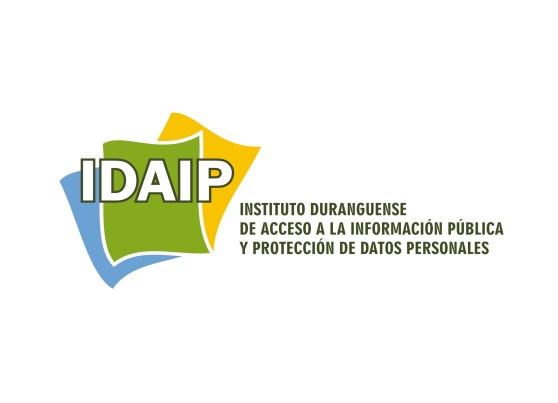 CUADRO GENERAL DE CLASIFICACIÓN ARCHIVÍSTICA DEL INSTITUTO DURANGUENSE DE ACCESO A LA INFORMACIÓN PÚBLICA Y DE PROTECCIÓN DE DATOS PERSONALES (IDAIP).El Cuadro General de Clasificación Archivística (CGCA) es un instrumento técnico que refleja la estructura de un archivo con base en las atribuciones o funciones de cada Dependencia; por lo tanto la estructura del presente Cuadro es jerárquica y atiende a los conceptos básicos de “Fondo”, “Sección” y “Serie”, que establecen un principio de diferenciación, estratificación y jerarquía de las diversas agrupaciones documentales que conformen el acervo del Instituto Duranguense de Acceso a la Información Pública y de Protección de Datos Personales.Los documentos se reúnen en agrupaciones naturales, a saber: fondo, sección, serie (en algunas ocasiones también pueden existir sub series), expediente y unidad documental.Fondo: El Instituto Duranguense de Acceso a la Información Pública y de Protección de Datos Personales Sección: cada una de las áreas que integran la estructura orgánica del IDAIP, de conformidad a las disposiciones legales aplicables.Serie: corresponde al conjunto de documentos que se producen en el desarrollo de una atribución y que versan sobre una materia o asunto específico.Ejemplo de identificación del expediente: IDAIP/400/2/2.1Se incluirá, según sea el caso, el o los documentos de seguridad necesarios cuando el expediente contenga datos personales, o los acuerdos respectivos si se trata de información clasificada como reservadaCUADRO GENERAL DE CLASIFICACIÓN ARCHIVÍSTICA DEL INSTITUTO DURANGUENSE DE ACCESO A LA INFORMACIÓN PÚBLICA Y DE PROTECCIÓN DE DATOS PERSONALES (IDAIP).FONDO:	IDAIPInstituto Duranguense de Acceso a la Información Pública y de Protección de Datos PersonalesSECCIÓN:   100                                       CONSEJERO PRESIDENTESECCIÓN:   100                                       CONSEJERO PRESIDENTESERIE DOCUMENTAL: 1 al 4SERIE DOCUMENTAL: 1 al 4IDAIP/100/1 Representación Legal y otorgamiento de poderesIDAIP/100/2Representación InstitucionalIDAIP/100/3Convenios de ColaboraciónIDAIP/100/4InformesSECCIÓN:   200                                       CONSEJERO PROPIETARIOSECCIÓN:   200                                       CONSEJERO PROPIETARIOSERIE DOCUMENTAL: 1 al 2SERIE DOCUMENTAL: 1 al 2IDAIP/200/1 Representación InstitucionalIDAIP/200/2InformesSECCIÓN:   300                                       CONSEJERO PROPIETARIOSECCIÓN:   300                                       CONSEJERO PROPIETARIOSERIE DOCUMENTAL: 1 al 2SERIE DOCUMENTAL: 1 al 2IDAIP/300/1 Representación InstitucionalIDAIP/300/2InformesSECCIÓN:   400                                       SECRETARÍA EJECUTIVASECCIÓN:   400                                       SECRETARÍA EJECUTIVASERIE DOCUMENTAL: 1 al 9SERIE DOCUMENTAL: 1 al 9IDAIP/400/1 NormatividadIDAIP/400/2 Programa Operativo AnualIDAIP/400/3Proyecto de presupuesto anualIDAIP/400/4Informe Anual de ActividadesIDAIP/400/5Programas de promoción de la cultura de la transparencia y acceso a la informaciónIDAIP/400/6Informes de las áreas administrativas IDAIP/400/7Indicadores de gestiónIDAIP/400/8Portal de transparencia IDAIPIDAIP/400/9Estadística SECCIÓN:   500                                       SECRETARÍA TÉCNICASECCIÓN:   500                                       SECRETARÍA TÉCNICASERIE DOCUMENTAL: 1 al 8SERIE DOCUMENTAL: 1 al 8IDAIP/500/1 NormatividadIDAIP/500/2 Programa Anual de Sesiones del Consejo GeneralIDAIP/500/3Actas del Consejo GeneralIDAIP/500/4Audiencias conforme a la LTAIPIDAIP/500/5Compendio legislativo en materia de acceso a la información y protección de datos personalesIDAIP/500/6Correspondencia Institucional IDAIP/500/7Índice de clasificación de archivos del IDAIPIDAIP/500/8Estadística SECCIÓN:   600                                       ÓRGANO INTERNO DE CONTROLSECCIÓN:   600                                       ÓRGANO INTERNO DE CONTROLSERIE DOCUMENTAL: 1 al 4SERIE DOCUMENTAL: 1 al 4IDAIP/600/1 NormatividadIDAIP/600/2 Inspección y vigilancia del gastoIDAIP/600/3Evaluación programa operativo anualIDAIP/600/4Programa de Auditorias SECCIÓN:   400-1                                     COORDINACIÓN DE ADMINISTRACIÓN Y FINANZASSECCIÓN:   400-1                                     COORDINACIÓN DE ADMINISTRACIÓN Y FINANZASSERIE DOCUMENTAL: 1 al 11SERIE DOCUMENTAL: 1 al 11IDAIP/400-1/1 Políticas, normas y procedimientos de recursos humanosIDAIP/400-1/2Políticas, normas y procedimientos de recursos financierosIDAIP/400-1/3Políticas, normas y procedimientos de recursos materialesIDAIP/400-1/4Capacitación al personalIDAIP/400-1/5Adquisiciones, arrendamientos y serviciosIDAIP/400-1/6Comité de AdquisicionesIDAIP/400-1/7Remuneraciones y prestaciones del personalIDAIP/400-1/8Servicios médicosIDAIP/400-1/9Obligaciones FiscalesIDAIP/400-1/10Control de VehículosIDAIP/400-1/11MantenimientoSECCIÓN:   400-2                                     COORDINACIÓN DE DIFUSIÓN Y COMUNICACIÓNSECCIÓN:   400-2                                     COORDINACIÓN DE DIFUSIÓN Y COMUNICACIÓNSERIE DOCUMENTAL: 1 al 6SERIE DOCUMENTAL: 1 al 6IDAIP/400-2/1 Política de Comunicación SocialIDAIP/400-2/2Proyectos de difusión y comunicaciónIDAIP/400-2/3Promoción y Difusión de la Cultura de la TransparenciaIDAIP/400-2/4Comunicados y Ruedas de prensaIDAIP/400-2/5Comité EditorialIDAIP/400-2/6Publicaciones del IDAIPSECCIÓN:   400-3                                     COORDINACIÓN DE CAPACITACIÓN Y CULTURA DE LA TRANSPARENCIASECCIÓN:   400-3                                     COORDINACIÓN DE CAPACITACIÓN Y CULTURA DE LA TRANSPARENCIASERIE DOCUMENTAL: 1 al 4SERIE DOCUMENTAL: 1 al 4IDAIP/400-3/1 Programas y proyectos de capacitación IDAIP/400-3/2Materiales educativos y formativosIDAIP/400-3/3Cursos, seminarios y talleresIDAIP/400-3/4Estadística y encuestasSECCIÓN:   400-4                                     COORDINACIÓN DE VINCULACIÓN CON LOS SUJETOS OBLIGADOSSECCIÓN:   400-4                                     COORDINACIÓN DE VINCULACIÓN CON LOS SUJETOS OBLIGADOSSERIE DOCUMENTAL: 1 al 6SERIE DOCUMENTAL: 1 al 6IDAIP/400-4/1 Metodología y criterios de evaluaciónIDAIP/400-4/2Evaluación del cumplimiento de Sujetos ObligadosIDAIP/400-4/3Padrón de sujetos obligadosIDAIP/400-4/4Informes Anuales de los Sujetos ObligadosIDAIP/400-4/5Estadística de evaluación y solicitudes de informaciónIDAIP/400-4/6Asesoría a unidades de enlaceSECCIÓN:   500-1                                     COORDINACIÓN JURÍDICASECCIÓN:   500-1                                     COORDINACIÓN JURÍDICASERIE DOCUMENTAL: 1 al 9SERIE DOCUMENTAL: 1 al 9IDAIP/500-1/1 NormatividadIDAIP/500-1/2 Compilación normativa del DAIP y de Protección de Datos PersonalesIDAIP/500-1/3Recursos de RevisiónIDAIP/500-1/4Sanciones a Sujetos ObligadosIDAIP/500-1/5Recomendaciones a los órganos internos de controlIDAIP/500-1/6Juicios, Denuncias y AmparosIDAIP/500-1/7Registro de Convenios de ColaboraciónIDAIP/500-1/8Proyectos de InvestigaciónIDAIP/500-1/9EstadísticaSECCIÓN:   500-2                                     UNIDAD DE ENLACESECCIÓN:   500-2                                     UNIDAD DE ENLACESERIE DOCUMENTAL: 1 al 5SERIE DOCUMENTAL: 1 al 5IDAIP/500-2/1 Gestión de Solicitudes de Información pública y de protección de datosIDAIP/500-2/2Orientación y AsesoríasIDAIP/500-2/3Comité de Clasificación de la InformaciónIDAIP/500-2/4Índice de Información ReservadaIDAIP/500-2/5Estadística